Дети! Огонь – не игрушка!В преддверии выходных Государственный комитет Республики Башкортостан по чрезвычайным ситуациям напоминает, что рассказать детям о правилах пожарной безопасности, а также об опасных ситуациях, и причинах их возникновения – обязанность родителей. 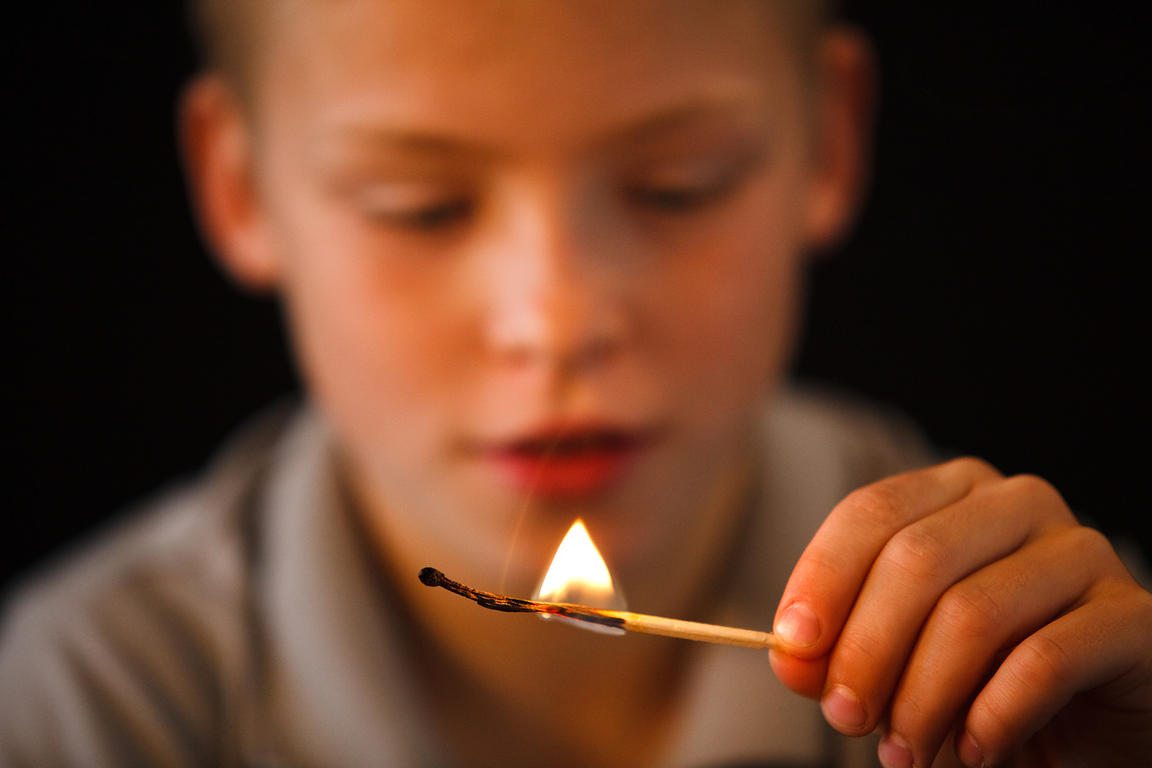 Чаще всего пожары случаются, когда дети остаются дома одни или родители недостаточно внимательно смотрят за ними, занимаясь домашними делами в выходные: Ребёнок, увлечённый игрой, может положить игрушку в микроволновую печь и включить ее. Оставленный на кухне ребёнок может включить конфорку плиты, даже не заметив, или начать играть со спичками!Включая, выключая лампочки, ребёнок может вызвать перенапряжение в сети. Лампочка может взорваться. Оставленные свечи после детского праздника, могут вызвать пожар. Пробегающий ребёнок может опрокинуть работающий утюг на ковёр. Дети любят играть с проводами. Электроприборы могут выйти из строя и воспламениться. Большую опасность несут хлопушки, которые дети любят взрывать на улице. Они могут взорваться в руках или кармане и нанести серьезный ущерб здоровью. Объясните ребенку, что пользоваться пиротехникой могут только взрослые!Однако в первую очередь, ребенок должен знать, что делать, если он видит пламя: 1. Не притрагиваться к огню, а звать на помощь взрослых! 2. Если взрослых нет дома, выйти из квартиры и обратиться за помощью к соседям! 3. Не искать укрытия в горящей квартире! 4. Не спускаться на лифте, а бежать вниз по лестнице! 5. Если квартира заперта, не поддаваться панике, а звонить 112 и звать на помощь соседей!Мы все должны позаботиться о том, чтобы дети знали, как вести себя в чрезвычайных ситуациях, и чтобы выходные были приятными и безопасными!Безопасность наших детей зависит от нас самих!